@ Dilton Marsh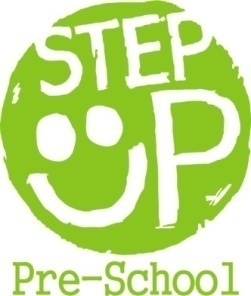 The Mobile, High Street, Dilton Marsh, Westbury, Wiltshire BA13 4DYRegistration No: RP 53359201373 8826693 or 07864 961493Email: info@step-up-preschool.co.ukDear Parents/Carers,Step Up Pre-School @ Dilton Marsh will be running an afterschool club starting at the beginning of the new academic year (September 2019).The afterschool club will be open for children aged 2-11 years Term Time only.  There will be limited spaces so please book in advance to avoid disappointment.   Any bookings cannot be guaranteed without full payment in advance.   If you require any ad hoc sessions please call to check availability and we will try to accommodate wherever possible.To secure your child’s place, please fill in the attached form and mark the times required (3-4pm or 3-5pm) in the date box for the sessions you wish to book and return this form to Step Up Pre-School @ Dilton Marsh as soon as possible. We can also offer 4-5 pm at a cost of £4 for children attending clubs at Dilton Marsh School until 4pm.    Booking and payment is required a week in advance. We can take the following methods of payment.CashBank TransferChildcare VouchersPLEASE NOTE: WE CANNOT GIVE REFUNDS OR CREDITS FOR DAYS BOOKED AND NOT USED.This after school care is being provided solely by Step Up Pre-School @ Dilton Marsh so if you have any questions please speak to Lis or Rachael on either number above or via the email address above.Kindest RegardsLis Humphrey & Rachael Dean